CURRICULUM VITAE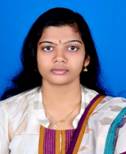 Dr. NEENANEENA.344079@2freemail.com 	  ______________________________________________________________________________________CAREER PROFILEEnthusiastic, career-oriented and talented dental professional with extensive knowledge of dental care procedures and of medical tools and equipment used in dental treatments and exceptional organizational and interpersonal skills keen to secure a position with a dynamic and progressive dental practice.CAREER OBJECTIVE Seeking challenging job opportunity where I can use my knowledge and skills on providing exceptional patient care and take up the responsibilities of a General Dentist to enhance my knowledge and skills in a reputed dental care unit.RROFESSIONAL SUMMARYA confident communicator who can relate well to dental patients. Having a proven ability to ensure that dental practices in a surgery are continuously updated to provide first rate care to patients and their families. A confident healthcare professional with a long track record of successfully diagnosing and treating patients’ dental conditions. Able to work as part of the dental team and has a flexible approach to work   EDUCATION INTERNSHIP     (APRIL 2012 TO MARCH 2013)
                                                               ORAL MEDICINE AND RADIOLOGY: Examine teeth, gums, and related tissues, using dental instruments, x-rays, or other diagnostic equipment to evaluate dental health, diagnose diseases or abnormalities, and plan appropriate treatment. Diagnosed and treated lesions like leukoplakia, lichen planus,squamous cell carcinoma  ORAL AND MAXILLOFACIAL SURGERY: Surgical and non surgical extractions, Impacted third molar removal, Assisted mandibular canine removal, TMJ relocation, myriasis,alveoloplasty and impacted mandibular molar removalPERIODONTIA AND COMMUNITY DENTISTRY: Scaling and root planing, assisting frenectomy,gingivectomy pericoronal flap removal, preventive fluoride application ,survey on preventive orthodontics, pit and fissure sealantsConducted FREE DENTAL HEALTH CHECK UP& TREATMENT CAMP at Anbu Nursing College, Erode in which 120 Participated and benefited.PROSTHODONTIA: fabrication of removable partial and complete dentures, jacket crown preparation, PFM preparationENDODONTIA AND CONSERVATIVE DENTISTRY:RCT in anterior and posterior teeth, composites and GIC restoration,apicectomyORTHODONIA: Treatment plan for removable and fixed orthodontic therapy, habit breaking appliancesACHEIVEMENTS
CDE
Conservative Dentistry and Endodontics by Prof. Dr Mohan kumar, on DESENSITIZATIONPeriodontics by Dr.Jayaprakash  on HALITOSISOral medicine and Radiology by Prof G Pranavadhyani on RADIOGRAPHIC INTERPRETATION HEALTH CAMPSAt ANBU NURSING COLLEGE gobichettipalayam Tamilnadu where 120 participated and benefitesJKK MATRICULATIN SCHOOL komarapalayam Tamilnadu where 3000 children were screened for dental cariesAWARENESS RALLY   The illeffects of sing tobacco products on anti tobacco day 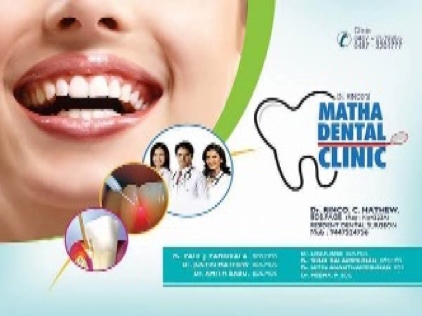 WORK EXPERIENCE  (April 2013 - January 2016)MATHA DENTAL CLINIC,KANJANY, THRISSUR, KERALA, INDIA Designation: Dental surgeon Under the guidance of Dr Rinco C Mathew BDS FAGE  Core Responsibilities and Performance highlights:Design, make, and fit prosthodontic appliances such as space maintainers,       bridges, and dentures, or give fabrication instructions or prescriptions for denturists and dental technicians.Root canal treatment and endodontic restorative procedures done including post and core build up with follow upAesthetic restorations and prosthetic crown and bridges delivered   Removable dentures and complete dentures delivered.  Pediatric restorations and pulp treatments including preventive procedures  Tooth whitening and cosmetic laminates and veneersTreat gum diseases and restored affected teeth.Assist senior dentist in performing sensitive and complex dental implant procedures.Perform dental procedures ranging from tooth implants to tooth whitening.Treat crown n bridge, complete denture, and minor surgical process.		Examining patients ranging from pediatric to geriatric level and interpreting radiographs and diagnostics tests to determine the type and extent of dental diseases, disabilities or dysfunctions. Evaluate Medical and Dental state and perform systematic risk and oral health assessments including intra & extra oral examination of soft & hard tissue to establish definitive diagnosis, assessing treatment option and create treatment plan.Maintain professional relationships and convey relevant information to other members of the health care team within the facility and any applicable referral agencies.Tooth preparation to receive crowns and bridges Experience in taking radiograph, developing & interpreting for diagnosis. Excellent child patient management by providing preventive care, pit & fissure sealant, fluoride application, fillings, sealings & pulp treatments.Performed pulp treatment procedures, RCT, post & core build ups etc. Designing FPD & RPD with all procedures from Crown preparation, Impression taking etc till final insertion. Delivery of complete dentures with good patient & self satisfaction. 
Maintained and crosschecked unquestionable infection control standards. SPECIALISED SKILLSEndodontic therapyTeeth whitening cosmetic veneersComposite fillings{ Aesthetic & Non Aesthetic zones} Glass Ionomer cement, Amalgam ,Direct & Indirect Pulp Capping ,Temporary Fillings Extraction{Anterior & Posterior} and Impacted mandibular molarsCrown & Bridge work ,Hollywood smile veneers and smile design and cosmetics, gum bleaching and gingivectomy    Pulpotomy and pulpectomyEQUIPMENTS HANDLEDWireless LED composite curing light Ultrasonic piezo scalersElectric pulp testerDigital apex locatorJet butane burnerDigital and portable X ray unitHigh speed rotary hand piece and diamond and carbide dental bursMicromotor  handpiece straight and contra angledWet dental model trimmerDental polishing kit Dental crown removerElevators and forcepsScalers and curettesDental vibrator electric oscillator equipmentPortable dental suction unitPortable dental autoclavePERSONAL PROFILE

Date of Birth		: 21-03-1989
Gender		 : Female
Nationality		: Indian
Marital status		: MarriedLanguages known	: English Hindi Tamil MalayalamVisa status                 :Resident visaDECLARATIONI do hereby declare that the above furnished information is true to the best of my knowledge and belief.                                     COURSEBOARD/UNIVERSITYNAME OF THE COLLEGE /SCHOOL YEARHSEKERALA STATE St Thomas Convent H SS palakkad2004HSEKERALA STATESt Thomas Convent HSS palakkad2006Bachelor of Dental Surgery (BDS)DR MGR UNIVERSITY  CHENNAI TAMILNADUJKK NATARAJA DENTAL COLLEGE& HOSPITAL,KOMARAPALAYAM, ERODE, TAMILNADU ,INDIA     OCTOBER 2007 TO MARCH 2012